UNIVERSIDADE DO ESTADO DE SANTA CATARINA – UDESC 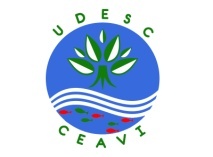 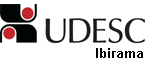 CENTRO DE EDUCAÇÃO SUPERIOR DO ALTO VALE DO ITAJAÍ – CEAVIPLANO DE ENSINODEPARTAMENTO: Engenharia de Software DISCIPLINA: Gestão de Recursos Humanos 			SIGLA: 25GRH PROFESSOR: Joice Danusa Justo		                            E-mail: joicejusto.psi@gmail.com                                                                        		CARGA HORÁRIA TOTAL: 36 h/aCURSO: Engenharia de Software SEMESTRE/ANO: 	I/2016 				PRÉ-REQUISITOS: NãoOBJETIVO GERAL DO CURSO: O Curso de Bacharelado em Engenharia de Software do CEAVI objetiva formar profissionais aptos a produzir sistemas de software de alta qualidade. Por alta qualidade, compreende-se softwares produzidos aplicando-se técnicas, métodos e ferramentas que permitam produzi-los como propriedades ergonômicas, funcionais, manuteníveis, seguros e de alto desempenho para as diversas áreas de negócio. Espera-se alcançar este objetivo por meio de uma formação que permita ao egresso desempenhar com plenitude suas atribuições profissionais com base em quatro pilares: competência técnica, multidisciplinaridade, postura ética e comportamento empreendedor. Objetiva-se então que o perfil adquirido pelo egresso ao longo do Curso o capacite para o atendimento de uma demanda nacional e principalmente regional, de modo que este possa se integrar ao mercado de forma plena e atuando nas diversas áreas do mercado de software. EMENTA: Introdução à gestão de pessoas. Bases teóricas da administração. Motivação e necessidades humanas. Cargos e funções. Noções de liderança. Liderança situacional. Liderança e inteligência emocional. Comunicação. Delegação. Formação e trabalho de equipes. OBJETIVO GERAL DA DISCIPLINA: Compreender o comportamento humano nas organizações para maximizar os resultados nas tarefas em equipes. OBJETIVOS ESPECÍFICOS DA DISCIPLINA: . Compreender as contribuições possíveis das teorias de Gestão de Pessoas nas organizações e no cotidiano de trabalho.. Permitir uma melhor compreensão do comportamento humano, sobretudo no trabalho;. Proporcionar o aprimoramento das habilidades sociais.METODOLOGIA PROPOSTA:- As aulas serão expositivas e dialogadas com auxílio de quadro, retroprojetor e/ou multimídia, com incentivos ao debate e seguidas de exercícios em classe, individuais e em equipe. - Leituras orientadas utilizando material bibliográfico sugerido (comentários e sínteses de leituras).AVALIAÇÃO: Serão três provas, e uma nota que será somatório dos exercícios referentes às aulas virtuais (moodle) e da participação nas aulas expositivas. As quatro notas terão o mesmo peso para a soma da média final:Prova 1 (P1) – Individual sem consulta - 25%Prova 2 (P2) -  Individual sem consulta - 25%Prova 3 (P3) – Individual sem consulta - 25%Exercícios e participação nas aulas expositivas (E) – 25%BIBLIOGRAFIA PRINCIPAL:KLEIN, D. A. A gestão estratégica do capital intelectual. Rio de Janeiro: Editora QualityMark, 2004.   ROBBINS, S. P. Fundamentos do comportamento organizacional. 7. ed. São Paulo: Prentice Hall, 2004. SMITH, D. K.; KATZENBACH, Jon R. Equipes de alta performance. Rio de Janeiro: Campus, 2002. SPECTOR, P. E. Psicologia nas organizações. São Paulo: Saraiva, 2002. CRONOGRAMA DAS ATIVIDADES:CRONOGRAMA DAS ATIVIDADES:CRONOGRAMA DAS ATIVIDADES:DataHorárioConteúdo23/0218:50-20:30Apresentação do plano de ensino (conteúdos, metodologia e sistema de avaliação)/Psicologia Ciência e Profissão/ Subjetividade.01/0318:50-20:30As três forças em Psicologia: I. Psicologia comportamental-cognitiva.08/0318:50-20:30II. Psicanálise/ III. Gestalt.15/0318:50-20:30Inteligência: Conceitos importantes/ Inteligência Emocional - Vida afetiva.22/0318:50-20:30Fundamentos em Gestão de Pessoas29/0318:50-20:30Aula virtual: Introdução à Psicologia Organizacional e do Trabalho. 05/0418:50-20:30Prova 1 (P1) Individual sem consulta 12/0418:50-20:30Os processos da Gestão de Pessoas – Recrutamento; seleção; desenhos de cargos; avaliação de desempenho; remuneração e benefícios; treinamento; comunicação; segurança; qualidade de vida no trabalho; sistemas de monitoramento.19/0418:50-20:30O processo Grupal. O que é um grupo? Formação e trabalho de equipes.26/0418:50-20:30Liderança: O líder como parte do grupo/Conflito e negociação nas relações de trabalho.03/0518:50-20:30Cultura Organizacional/ Empowerment e Participação10/0518:50-20:30 Aula Virtual – Estudo do texto: Motivação: Mitos, crenças e mal- entendidos. Cecília W. Bergamini. Revista de Administração de Empresas. São Paulo, 1990. 17/0518:50-20:30Prova 2 (P2) Individual sem consulta 24/0518:50-20:30Habilidades sociais - Assertividade.31/0518:50-20:30Aula Virtual – Estudo do texto: Responsabilidade Social das Organizações. (CHIAVENATO, 2008).07/0618:50-20:30Assédio Moral no Trabalho.14/0618:50-20:30Estresse no trabalho e Saúde do Trabalhador.21/0618:50-20:30Prova 3 (P3) Individual sem consulta 05/0718:50-20:30Exame                BIBLIOGRAFIA DE APOIO:BOCK, A. M. B. Psicologias: uma introdução ao estudo da Psicologia. 13. ed. São Paulo: Saraiva, 1999. 370.156  B665pCHIAVENATO, I. Gestão de pessoas. 3. ed. Rio de Janeiro: Elsevier, 2008. 658.3 C532g_______________. Comportamento organizacional: a dinâmica do sucesso das organizações. 2. ed. Rio de Janeiro: Elsevier, 2010. 658.00  C532cFIORELLI, J. O. Psicologia para administradores: integrando teoria e prática. 5. ed. São Paulo: Atlas, 2007. LANE, Silvia T. Maurer; CODO, Wanderley. Psicologia social: o homem em movimento . 12. ed. São Paulo: Brasiliense, 1994. 220 pALBORNOZ, Suzana. O que é trabalho. 2. ed. São Paulo: Brasiliense, 1986. 102 p. (Primeiros passos ; 171)CARVALHO, Paulo Sergio de. Interação entre humanos e computadores: uma introdução . São Paulo: EDUC, 2000. 171 p.DEJOURS, Christophe. A loucura do trabalho : estudo de psicopatologia do trabalho. 4.ed. São Paulo: Cortez: Obore, 1991. 163 p. ISBN 8524901012CODO, Wanderley; SAMPAIO, José Jakson Coelho; HITOMI, Alberto Haruyoshi. Indivíduo, trabalho e sofrimento: uma abordagem interdisciplinar. Petrópolis: Vozes, 1993. 280 p.DEJOURS, Christophe. O fator humano. 4. ed. Rio de Janeiro: Ed. da FGV, 2003 104 p.